A Visual Scene Description is outstanding in several use cases: Conversation About a Scene, Human CAV Interaction, Avatar Representation and Animation and others.Moving Picture, Audio and Data Coding by Artificial Intelligencewww.mpai.communityPublic documentPublic documentPublic documentN12182023/05/172023/05/17SourceRequirements (OSD)Requirements (OSD)TitleMPAI-OSD report and plansMPAI-OSD report and plansTargetMPAI-32MPAI-32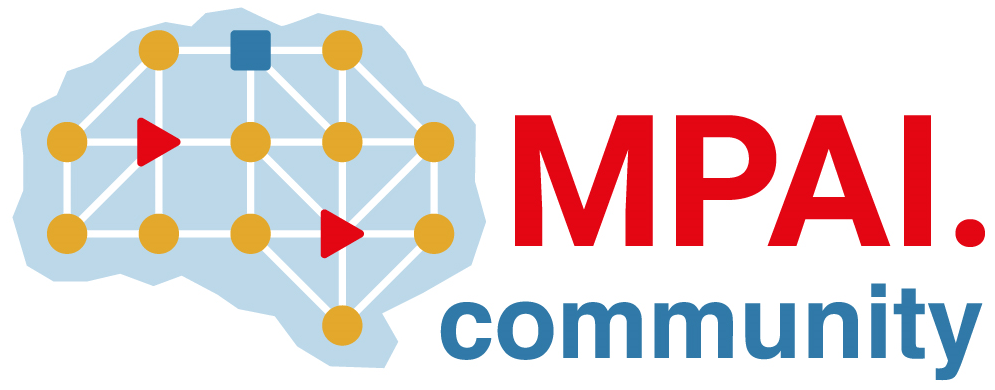 